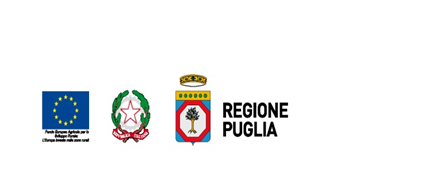 ALLEGATO L1Regione PugliaComplemento Regionale per lo Sviluppo Rurale (CSR) del Piano Strategico della PAC 2023-2027SRA30 Benessere Animale _ Sotto-azione 1.5 PIANO DI ERADICAZIONE AZIENDALE DELLE INFEZIONI DA S. aureus e S. agalactiaeRagione Sociale Azienda………………………………………………………………Codice Aziendale……………………………….Veterinario Aziendale Redattore:Cognome e Nome…………………………………………………………….…..Luogo e data di Nascita………………………………………………………….Iscrizione Ordine dei Medici Veterinari della Provincia di……………………………  Con numero…………….PEC……………………………………………………Il sottoscritto Medico Veterinario Aziendale dichiara:Di aver ricevuto incarico professionale, in data ___________, per la redazione del presente Piano di Gestione, ai fini dell’adesione all’Intervento SRA30 Benessere Animale del Complemento di Sviluppo Regionale 2023-2027, da parte dell’impresa agricola denominata: Nome e Cognome/Ragione Sociale _________________________________________________;CUAA ___________________________________________________________________________;Con sede in ______________________________________________________________________;PEC _____________________________________________________________________________.Di essere inserito nell’Elenco Pubblico Nazionale dei Veterinari Aziendali istituito ai sensi dell’art. 3, comma 3, del Decreto del Ministero della Salute 7 dicembre 2017 - Sistema di reti di epidemio-sorveglianza, compiti, responsabilità e requisiti professionali del veterinario aziendale (Gazzetta ufficiale - Serie Generale - n.29 del 5 febbraio 2018), istituito con Delibera del Comitato Centrale della FNOVI del 15 dicembre 2018, l’iscrizione all'Elenco Pubblico Nazionale dei Veterinari Aziendali tenuto dalla FNOVI costituisce condizione necessaria ed indispensabile per l'esercizio delle funzioni di veterinario aziendale su tutto il territorio nazionale.
Per potervi comparire, i medici veterinari dovranno (ai sensi dell’art. 3, comma 2, lettere a), b) e c) del Decreto del Ministero della Salute 7 dicembre 2017) espressamente dichiarare di:Di essere iscritti all’Ordine dei medici veterinari;Di aver partecipato in ambito ECM ad un corso di formazione per veterinario aziendale organizzato secondo quanto contenuto nell’Allegato 2 del Decreto del Ministero della Salute 7 dicembre 2017, così come integrato dalla formazione sulla categorizzazione degli allevamenti in base al rischio (Sistema ClassyFarm)  (fatto salvo quanto previsto all’art. 7, comma 2);Di non essere in condizioni che configurino un conflitto di interessi;Di essere consapevole di non poter svolgere attività a favore di imprese che forniscono servizi all’azienda zootecnica di cui vuole essere il veterinario aziendale o di ditte fornitrici di materie prime, materiali, prodotti o strumenti.Data, Firma e TimbroAZIONI PREVISTE DAL PIANOMonitoraggio sul latte di massa (indicare la periodicità come settimanale, mensile, bimestrale, etc.)Frequenza prevista per il primo anno:………………………………………Frequenza prevista per il secondo anno:……………………………………Frequenza prevista per il terzo anno:……………………………………….Frequenza prevista per il quarto anno:………………………………………Frequenza prevista per il quinto anno:……………………………………….Monitoraggio sul latte individuale (indicare periodicità come settimanale, mensile, bimestrale, ovvero il momento della lattazione durante il quale ogni capo sarà sottoposto a controllo)Frequenza prevista per il primo anno: ………………………………………Frequenza prevista per il secondo anno: ……………………………………Frequenza prevista per il terzo anno: ……………………………………….Frequenza prevista per il quarto anno:………………………………………Frequenza prevista per il quinto anno:……………………………………….Monitoraggio, igiene e gestione dell’impianto e routine di mungitura (indicare frequenza e parametri/pratiche da tenere monitorate)Frequenza prevista per il primo anno:………………………………………Frequenza prevista per il secondo anno:……………………………………Frequenza prevista per il terzo anno:……………………………………….Frequenza prevista per il quarto anno:………………………………………Frequenza prevista per il quinto anno:……………………………………….ELENCO ALLEGATIAl presente piano sono allegati i seguenti documenti:Controllo Funzionale non antecedente i 60 giorni dalla data di redazione del presente piano, ovvero ultima analisi individuale delle cellule somatiche di tutti i capi presenti e del latte di massa, non antecedente i 60 giorni dalla redazione del presente Piano;Analisi del latte di massa per individuazione di S. aureus e S. agalactiae, eseguite da laboratorio accreditato e non antecedenti i 60 giorni dalla redazione del presente Piano;ALTRO……………………………………………………………………………………………………………………………………………………………………………………………Descrizione sintetica ed orientata al presente Piano delle strutture di detenzione delle vacche in lattazione e asciutta (Numero, densità, tipologia di area di riposo, tipologia di fondo dell’area di riposo, corsia di alimentazione, presenza di sistemi di raffrescamento e tipologia, etc.), numero di gruppi, numerosità dei gruppi, criteri di suddivisione degli animali nei gruppiDescrizione sintetica ed orientata al presente Piano del sistema di mungitura :tipologia di impianto, numero di postazioni o numero di animali munto per unità di mungitura automatica, parametri tecnici quali vuoto massimo, frequenza di pulsazione rapporto di pulsazione, frequenza di controllo dell’impianto di mungitura, qualificazione e descrizione del personale addetto alla mungitura, descrizione analitica della routine di mungitura come effettivamente viene svolta, presidi di detersione/disinfezione per  dipping (pre- e post-), descrizione dei cicli di detersione/disinfezione dei gruppi di mungitura tra animali munti nella medesima sessione e dell’impianto tra una sessione e l’altra.Descrizione della condizione epidemiologica di stalla rispetto alla positività a S. aureus e S. agalactiae (prevalenza, eventuali prevalenze differenziali per ordine di parto e giorni di lattazione, correlazioni con dati da controlli funzionali, come conta cellulare, etc.)